How to use these 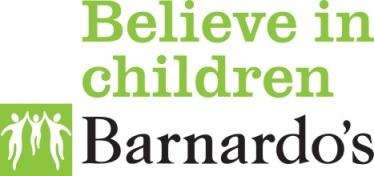 Barnardo’s documentsMake a copy/ duplicate of this document. You can do this in Google Suite or by downloading as a PDF/ word documentEdit the areas of the document highlighted in yellow to suit your specific needs. For example: Dates, titles, place namesDelete this pageUse as instructed on the Inside Barnardo’s websiteWe have more materials for supporting service design with young people.  These are available on the Barnardo’s website. [add link to intro page on Inside Barnardo’s]We like to learn. If you’d like to feedback on these materials, get in touch at servicedesign@barnardos.org.uk.You said – we heardName of co-design workshopName of company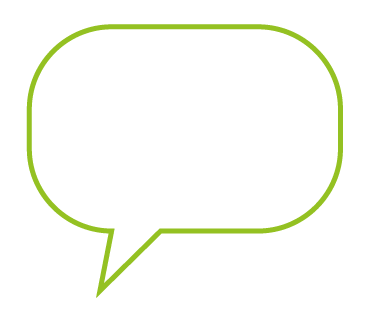 Thank youFirstly, we want to say a huge thank you to you.You recently took part in a research interview with our team.You gave up your time and shared personal stories with us. We really appreciate that.It has helped us to understand much more about 
the problem of loneliness and isolation.You are here today to make sure what we heard 
was right and tell us if we’re missing anything.We’re also excited to hear if you have any ideas, big or small that 
you think could help solve the problems we’ll talk about today.ContentsSchedule for the dayExample: Today should feel easy going, it’s a chance to talk, listen and eatExample: We will share quotes but won’t identify who said whatExample: It’s up to you if you feel comfortable sharing personal stories with the group, you don’t have to do thisExample: This is a chance for us to learn from you but also for you to learn from each otherExample: We want big, small, mad and sensible ideas, the more the better!Example: This should be fun!Problem #1Name of problem Problem description here: Lorem ipsum dolor sit amet, consectetur adipiscing elit. Nulla et tempus neque. Duis id iaculis ex. Cras eleifend eget nisl in dapibus. Mauris ac vehicula sem. Fusce a felis sit amet velit facilisis lobortis ac ac tellus. Quisque interdum quam ac quam sollicitudin, a dignissim magna lobortis. Nullam fermentum tellus eget mauris mollis iaculis. Proin ut neque vel leo pharetra commodo nec nec tortor. Aliquam dui nibh, consectetur et risus sed, molestie consequat nunc. Curabitur nec nisi quis est imperdiet fermentum non vitae ligula. Aliquam lectus enim, rhoncus a justo et, semper auctor massa. Suspendisse id nisl suscipit, pellentesque risus.“Quote from participant here: Lorem ipsum dolor sit amet, consectetur adipiscing elit. Nulla et tempus neque. Duis id iaculis ex. Cras eleifend eget nisl in dapibus. Mauris ac vehicula sem. Fusce a felis sit amet velit facilisis lobotiac tellus”How big a problem do you think this is?What do you think is causing this problem?What do you think might help?One idea...Name of idea Idea description here: Lorem ipsum dolor sit amet, consectetur adipiscing elit. Nulla et tempus neque. Duis id iaculis ex. Cras eleifend eget nisl in dapibus. Mauris ac vehicula sem. Fusce a felis sit amet velit facilisis lobortis ac ac tellus. Quisque interdum quam ac quam sollicitudin, a dignissim magna lobortis. Nullam fermentum tellus eget mauris mollis iaculis. Proin ut neque vel leo pharetra commodo nec nec tortor. Aliquam dui nibh, consectetur et risus sed, molestie consequat nunc. Curabitur nec nisi quis est imperdiet fermentum non vitae ligula. Aliquam lectus enim, rhoncus a justo et, semper auctor massa. Suspendisse id nisl suscipit, pellentesque risus.It could include things like:Example hereExample here  Example hereWhat do you think of the idea?Do you think this would help to solve the problem?How could we make it better?Problem #2Name of problem Problem description here: Lorem ipsum dolor sit amet, consectetur adipiscing elit. Nulla et tempus neque. Duis id iaculis ex. Cras eleifend eget nisl in dapibus. Mauris ac vehicula sem. Fusce a felis sit amet velit facilisis lobortis ac ac tellus. Quisque interdum quam ac quam sollicitudin, a dignissim magna lobortis. Nullam fermentum tellus eget mauris mollis iaculis. Proin ut neque vel leo pharetra commodo nec nec tortor. Aliquam dui nibh, consectetur et risus sed, molestie consequat nunc. Curabitur nec nisi quis est imperdiet fermentum non vitae ligula. Aliquam lectus enim, rhoncus a justo et, semper auctor massa. Suspendisse id nisl suscipit, pellentesque risus.“Quote from participant here: Lorem ipsum dolor sit amet, consectetur adipiscing elit. Nulla et tempus neque. Duis id iaculis ex. Cras eleifend eget nisl in dapibus. Mauris ac vehicula sem. Fusce a felis sit amet velit facilisis lobotiac tellus”How big a problem do you think this is?What do you think is causing this problem?What do you think might help? One idea...Name of idea Idea description here: Lorem ipsum dolor sit amet, consectetur adipiscing elit. Nulla et tempus neque. Duis id iaculis ex. Cras eleifend eget nisl in dapibus. Mauris ac vehicula sem. Fusce a felis sit amet velit facilisis lobortis ac ac tellus. Quisque interdum quam ac quam sollicitudin, a dignissim magna lobortis. Nullam fermentum tellus eget mauris mollis iaculis. Proin ut neque vel leo pharetra commodo nec nec tortor. Aliquam dui nibh, consectetur et risus sed, molestie consequat nunc. Curabitur nec nisi quis est imperdiet fermentum non vitae ligula. Aliquam lectus enim, rhoncus a justo et, semper auctor massa. Suspendisse id nisl suscipit, pellentesque risus.It could include things like:Example hereExample here  Example hereWhat do you think of the idea?Do you think this would help to solve the problem?How could we make it better?Problem #3Name of problem Problem description here: Lorem ipsum dolor sit amet, consectetur adipiscing elit. Nulla et tempus neque. Duis id iaculis ex. Cras eleifend eget nisl in dapibus. Mauris ac vehicula sem. Fusce a felis sit amet velit facilisis lobortis ac ac tellus. Quisque interdum quam ac quam sollicitudin, a dignissim magna lobortis. Nullam fermentum tellus eget mauris mollis iaculis. Proin ut neque vel leo pharetra commodo nec nec tortor. Aliquam dui nibh, consectetur et risus sed, molestie consequat nunc. Curabitur nec nisi quis est imperdiet fermentum non vitae ligula. Aliquam lectus enim, rhoncus a justo et, semper auctor massa. Suspendisse id nisl suscipit, pellentesque risus.“Quote from participant here: Lorem ipsum dolor sit amet, consectetur adipiscing elit. Nulla et tempus neque. Duis id iaculis ex. Cras eleifend eget nisl in dapibus. Mauris ac vehicula sem. Fusce a felis sit amet velit facilisis lobotiac tellus”How big a problem do you think this is?What do you think is causing this problem?What do you think might help?One idea...Name of idea Idea description here: Lorem ipsum dolor sit amet, consectetur adipiscing elit. Nulla et tempus neque. Duis id iaculis ex. Cras eleifend eget nisl in dapibus. Mauris ac vehicula sem. Fusce a felis sit amet velit facilisis lobortis ac ac tellus. Quisque interdum quam ac quam sollicitudin, a dignissim magna lobortis. Nullam fermentum tellus eget mauris mollis iaculis. Proin ut neque vel leo pharetra commodo nec nec tortor. Aliquam dui nibh, consectetur et risus sed, molestie consequat nunc. Curabitur nec nisi quis est imperdiet fermentum non vitae ligula. Aliquam lectus enim, rhoncus a justo et, semper auctor massa. Suspendisse id nisl suscipit, pellentesque risus.It could include things like:Example hereExample here  Example hereWhat do you think of the idea?Do you think this would help to solve the problem?How could we make it better?Example of 
next stepsBuild a design team working in collaboration with young peopleCome up with lots of ideas to solve 
our problemPick some of the ideas to develop and test‘Prototype’ the ideas - create rough versions of them to testLearn which ones work and which ones don’tDecide if any of our ideas should be taken forward